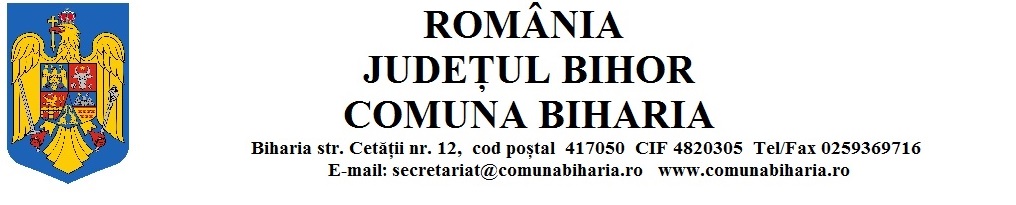  Nr…………….din………………                                               A D E V E R I N ŢĂ    Prin prezenta se adevereşte că  domnul(a)…………………………………………figurează înscris(ă) în Registrul Agricol al Comunei Biharia în Vol……….. tip 1 poziţia……..în calitate   de   titular   al   unui   imobil   tip    locuinţă, situat   in   comuna Biharia Str/Sat………………………………………. nr………..   Eliberăm  prezenta  spre a-i servi domnului (ei)…………………………........................................la Serviciul Public Comunitar  de Evidenţă a Persoanelor al Mun. Oradea în vederea eliberării  actului de identitate/ înscrierii menţiunii de stabilire a reşedinţei în actul de identitatePRIMAR                           L.S.                                       SECRETAR             Ing. Szilagyi Zoltán                                                              Csidre  Bianca